Арамильский городской округДИСТАНЦИОННЫЙ III ОТКРЫТЫЙ ФЕСТИВАЛЬ НАЦИОНАЛЬНЫХ КУЛЬТУР 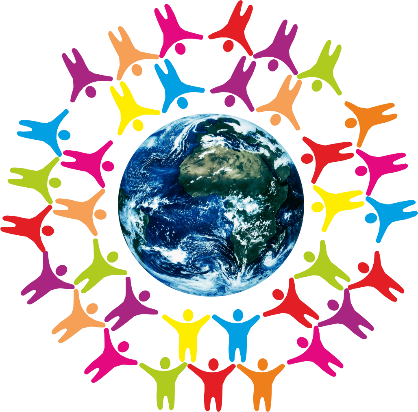 «НАЦИОНАЛЬНАЯ МОЗАИКА - 2020»! Приём заявок: до 12 июня 2020 г.Дата проведения: 12-30 июня 2020 г.Место проведения: Арамильский городской округ, МБУ «Культурно-досуговый комплекс «Виктория».Адрес: 624002, Свердловская обл., Сысертский р-н,  пос. Светлый, д.42-А, МБУ «КДК «Виктория», тел. 8 343 85 39 53, е-mail: kdkviktoria@mail.ru ПОЛОЖЕНИЕ О проведении III открытого фестиваля национальных культур «Национальная мозаика - 2020»ОБЩИЕ ПОЛОЖЕНИЯ Настоящее Положение определяет статус, цели и задачи, содержание, порядок, сроки проведения открытого фестиваля-конкурса национальных культур «Национальная мозаика - 2019» (далее «Фестиваль»). Организаторы Фестиваля:Администрация Арамильского городского округа.Муниципальное бюджетное учреждение «Культурно-досуговый комплекс «Виктория». ЦЕЛЬ И ЗАДАЧИФестиваль проводится с целью создания условий межэтнического общения, сохранения национальной самобытности, духовного и культурного наследия народов, проживающих в Арамильском городском округе. Задачи Фестиваля:популяризация и знакомство с разными жанрами культуры народов Среднего Урала; воспитание уважительного отношения к национальным традициям;создание условий для самореализации и самовыражения участников;формирование эстетического вкуса у подрастающего поколения на основе традиционной народной культуры;обмен опытом работы по сохранению и развитию национальных культур; сохранение песенных, танцевальных, традиций, включая костюм и язык в качестве носителя нематериального культурного наследия.3.  СРОКИ И МЕСТО ПРОВЕДЕНИЯ ФЕСТИВАЛЯ3.1. III открытый фестиваль национальных культур «Национальная мозаика - 2020» проводится по фото/видеозаписи отправленной на электронную почту kdkviktoria@mail.ru  или по ссылке на фото/видеозапись, указанную в заявке.3.2. Место проведения: Арамильский городской округ, п. Светлый, МБУ «Культурно-досуговый комплекс «Виктория».УЧАСТНИКИ ФЕСТИВАЛЯУчастниками Фестиваля может быть физическое или юридическое лицо, как индивидуальный участник, так и творческий коллектив без ограничений по возрасту и уровню профессиональной подготовки, в том числе люди с ограниченными возможностями здоровья:самодеятельные коллективы художественного творчества,мастера-ремесленники декоративно-прикладного творчества,национальные культурные центры, объединения и организации,образовательные учреждения,учреждения культуры,отдельные солисты – исполнители, любители, любительские объединения.5. УСЛОВИЯ УЧАСТИЯ5.1. Участники имеют право участвовать в одной или нескольких номинациях с разнохарактерными или разно-жанровыми номерами (количество не ограничено).5.2. На каждый конкурсный номер предоставляется отдельная заявка.5.3. В фестивале могут быть представлены не только аутентичный фольклор, но и его современное видение – это современные обработки известных фольклорных произведений.5.4. Рассылка дипломов с результатами ЗАОЧНОГО участия и благодарственных писем будет осуществляться в течении пятнадцати рабочих дней после приема заявки участника по средствам электронной почты.5.5. Организаторы фестиваля-конкурса не несут ответственность перед авторами произведений и песен, исполняемых участниками фестиваля-конкурса.- Весь видеоматериал, который участвует в конкурсе может быть размещен на сайте и в группах соц. сетей учреждения МБУ «КДК «Виктория».5.6. Требования к видеозаписи:Видеозапись принимается на электронную почту оргкомитета конкурса или ссылкой (Нужно прикрепить в заявке ссылку на видеозапись конкурсного номера). Разрешается использовать внешний микрофон (без обработки аудио-сигнала). Ваш Видеоролик может быть снят в любых видах и ракурсах (сцена, класс, природа, концерт, другой конкурс и т.д.).ВНИМАНИЕ! Видеосъемка должна производиться без выключения и остановки видеокамеры, с начала и до конца исполнения одного произведения, т.е. произведение исполняется без остановки и монтажа. Допускаются паузы в записи между произведениями. Допускается любительский формат при соблюдении всех остальных условий конкурса. Разрешена съёмка при помощи камеры мобильного телефона (смартфона). 5.7. Требования к изобразительным, декоративно-творческим работам и фотографии:Фото представляемой работы принимается только в хорошем качестве. Допускается любительский формат при соблюдении всех остальных условий конкурса. Разрешена съёмка при помощи камеры мобильного телефона (смартфона). В случае несоответствия работы техническим требованиям Конкурса, присланная заявка рассматриваться не будет. Фотографию работы необходимо отправить прикреплённым файлом к письму (или в заявке участника со ссылкой на фото в интернете).В случае несоответствия видеозаписи техническим требованиям Конкурса, присланная заявка рассматриваться не будет.6. ТВОРЧЕСКИЕ ПРЕЗЕНТАЦИИ И КОНКУРСЫ ФЕСТИВАЛЯ.В РАМКАХ ФЕСТИВАЛЯ ПРОВОДЯТСЯ:6.2. Презентация «Национальное подворье» Условия проведения выставки:Участники Фестиваля представляют отдельно взятую национальность народов, проживающих на Урале. Каждый участник оформляет «подворье» в соответствии со своими национальными особенностями, традициями и проводит краткую видео презентацию, где в содержании должны отражаться исторические и культурные ценности народа.Оценка проводится по следующим основным критериям:- оформление и соответствие подворья этническим канонам;- художественное воплощение национального образа- знание истории и традиций народа,- единство композиции,- уникальность, оригинальность и многогранность экспозиции.Для участия необходимо заполнить анкету-заявку.6.3. Конкурс художественной самодеятельности Конкурс включает в себя следующие направления: Музыкальное творчество (вокал соло, малые вокальные ансамбли, вокальные ансамбли, хоры, инструментальное исполнительство соло/малые ансамбли/ансамбли и оркестры)Хореографическое творчество (хореография соло, малые хореографические ансамбли, хореографические ансамбли); Театральное творчество (театр и художественное слово, театр моды); Для участия в конкурсной программе можно представить несколько произведений, продолжительность не ограничена.ПОРЯДОК УЧАСТИЯ: - Подача заявок на участие в конкурсе производится в электронном варианте.Требования к фонограммам и техническое обеспечение:- Произведения могут исполняться как под «живое» сопровождение, так и фонограмму (-) голос. КРИТЕРИИ ОЦЕНКИ: Исполнительское мастерство (чистота интонации, качество звучания, техника исполнения)Артистизм (костюм, грим. художественный образ, культура исполнения)Эмоциональность и выразительность выступленияСоответствие репертуара возрастным особенностям исполнителяДля участия необходимо заполнить анкету-заявку.6.4. Конкурс изобразительного и декоративно-прикладного творчества.Конкурс включает в себя следующие направления: Живопись, Графика, Декоративно-прикладное искусство, Другие направления (в соответствии с принятыми заявками).ПОРЯДОК УЧАСТИЯ: В конкурсной программе оцениваются только собственные изделия/работы, техника работ – вольная, в любой технике исполнения. (Принимаются индивидуальные и коллективные работы).КРИТЕРИИ ОЦЕНКИ: оригинальность сюжета,соответствие теме направления, техника исполнения, зрелищность, авторство.6.5. Фотография и фотографика: Портреты, Натюрморты, Пейзажи, Жанровые, Репортажные, Событийные снимки, Другие направления (в соответствии с принятыми заявками).ПОРЯДОК УЧАСТИЯ: В конкурсной программе оцениваются только собственные работы, к конкурсу допускается не более 4-х работ.Работы могут быть выполненные на фотографической пленке, цифровыми фотоаппаратами в черно-белом или цветном изображении.КРИТЕРИИ ОЦЕНКИ: оригинальность сюжета,соответствие теме направления, техника исполнения, композиционное решение,зрелищность.Работы могут быть представлены как учащимися, так и педагогами.Все участники разделяются на следующие возрастные категории: - I категория: до 6 лет включительно; - II категория: 7-15 лет включительно; - III категория: 16-35 лет включительно; - IV категория: от 35 лет; - V категория: смешанная (для коллективов со смешанным возрастным составом участников).6.6. Тематическое содержание Конкурса: легенды народов Урала, праздники народов Урала, танцы народов Урала, костюмы народов Урала, национальные узоры, семейные традиции. 7. НАГРАЖДЕНИЕ7.1. Для оценки конкурсных выступлений создается компетентное жюри. Члены жюри оценивают выступления участников по 10-балльной системе. При выставлении оценок выводится средний балл по критериям оценочного листа. При решении спорных вопросов, председатель жюри имеет один дополнительный голос.7.2. По количеству набранных баллов конкурсантам присуждаются следующие звания:Лауреат Гран-При – присуждается по решению жюри;Лауреат 1 степени: 9 – 10 баллов;Лауреат 2 степени: 8 – 8,9 баллов;Лауреат 3 степени: 7 – 7,9 баллов;Дипломант 1 степени: 6 – 6,9 баллов;Дипломант 2 степени: 5 – 5,9 баллов;Дипломант 3 степени: менее 4,9 балла.—  Руководители и педагоги награждаются Благодарственными письмами.
—  При отсутствии достойных претендентов на Гран-При, этот приз не присуждается.—  Решения жюри, оформленные сводными ведомостями, окончательны- пересмотру и обжалованию не подлежат.
—  Оргкомитет не несет ответственности за выставление оценок членами жюри и присуждение звания участникам.
—  На фестивале-конкурсе применяется не соревновательный, а квалификационный принцип оценки конкурсной программы.
—   Работа режиссера, драматурга, сценографа не оценивается и имеет только вспомогательное значение при оценке выступления.
—   Все исполнители оцениваются жюри отдельно в своей группе и возрастной категории.—   Все участники Фестиваля награждаются дипломами участника. 7.3. Списки победителей Конкурса будут размещены на сайте МБУ «КДК «Виктория» - http://viktoriya.aramilgo.ru/8. КОНТАКТНЫЕ ТЕЛЕФОНЫДополнительную информацию можно получить по телефонам:8-343-385-39-53 - МБУ «КДК «Виктория»,директор   Адыева Файхуна Салимяновна,художественный руководитель Задунаева Светлана Игоревна.Заявки и видеоматериалы на участие в Фестивале принимаются по установленным форме не позднее 12 июня 2020 года по е-mail: kdkviktoria@mail.ru